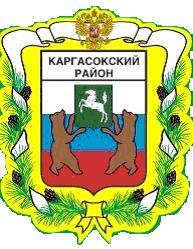 МУНИЦИПАЛЬНОЕ ОБРАЗОВАНИЕ «Каргасокский район»ТОМСКАЯ ОБЛАСТЬАДМИНИСТРАЦИЯ КАРГАСОКСКОГО РАЙОНАВ соответствии с пунктом 1.1 статьи 95 Федерального закона от 05.04.2013 №44-ФЗ «О контрактной системе в сфере закупок товаров, работ, услуг для обеспечения государственных и муниципальных нужд», пунктом 19 Правил изменения по соглашению сторон срока исполнения контракта, и (или) цены контракта, и (или) цены единицы товара, работы, услуги, и (или) количества товаров, объема работ, услуг, предусмотренных контрактами, срок исполнения которых завершается в 2015 году, утвержденных постановлением Правительства РФ от 06.03.2015 №198, в целях обеспечения в 2015 году надлежащего исполнения муниципальных контрактов, предметом которых являются строительство, реконструкция и техническое перевооружение объектов капитального строительстваАдминистрация Каргасокского района постановляет:УТВЕРЖДЕНЫпостановлением АдминистрацииКаргасокского районаот 12.11.2015 № 182ПриложениеПравилаизменения в 2015 году по соглашению сторон срока исполнения контракта, и (или) цены контракта и (или) количества товаров, объема работ, услуг, предусмотренных контрактами, заключенными для обеспечения муниципальных нужд муниципального образования «Каргасокский район», предметом которых являются строительство, реконструкция и техническое перевооружение объектов капитального строительства1.Настоящие Правила определяют порядок изменения в 2015 году по соглашению сторон срока исполнения контракта, и (или) цены контракта и (или) количества товаров, объема работ, услуг, предусмотренных контрактами, заключенными для обеспечения муниципальных нужд муниципального образования «Каргасокский район», предметом которых являются строительство, реконструкция и техническое перевооружение объектов капитального строительства и срок исполнения которых завершается в 2015 году (далее - контракты).2.Изменение условий контрактов, предусмотренных пунктом 1 настоящих Правил, допускается в пределах доведенных заказчикам объемов финансового обеспечения на принятие и (или) исполнение в 2015 году обязательств по контрактам.3.Настоящие Правила применяются к контрактам со сроком исполнения свыше 6 месяцев, исполнение которых без изменения их условий невозможно. Под исполнением контракта в настоящих Правилах понимается полное достижение того результата, на который рассчитывал муниципальный заказчик при заключении муниципального контракта.4.Настоящие Правила применяются в отношении контрактов, валютой которых является российский рубль.5.Изменение условий контракта, предусмотренных пунктом 1 настоящих Правил, оформляется дополнительным соглашением к контракту, основанием для подготовки которого является направленное в адрес заказчика в письменной форме обращение поставщика (подрядчика, исполнителя) с обоснованием невозможности исполнения контракта без изменения его условий.Заказчик принимает решение о внесении изменений в контракт в соответствии с пунктом 6 настоящих Правил. Заказчик не вправе принимать решение об увеличении цены контракта, цены единицы товара, выполняемой работы, оказываемой услуги без обращения поставщика (подрядчика, исполнителя), указанного в абзаце первом настоящего пункта.6.Заказчик принимает решение о внесении изменений в контракт, исходя:а) из необходимости достижения результатов мероприятий государственных (муниципальных) программ, федеральных целевых программ либо непрограммных направлений деятельности (функций, полномочий) органов местного самоуправления, а также принятых в установленном порядке решений о предоставлении средств бюджетов бюджетной системы Российской Федерации на осуществление капитальных вложений;б) из объема фактически исполненных обязательств, предусмотренных контрактом, на дату принятия решения о внесении в него изменений;в) из утвержденного и доведенного до заказчика объема финансового обеспечения на принятие и (или) исполнение в 2015 году обязательств по контрактам.7.Заказчик принимает решение о внесении изменений в контракт в срок не более чем 30 дней со дня поступления документов и информации, указанных в абзаце первом пункта 5 настоящих Правил, и направляет поставщику (подрядчику, исполнителю) уведомление о принятом решении.8.При подготовке дополнительного соглашения к контракту заказчик обеспечивает согласование с поставщиком (подрядчиком, исполнителем) новых условий контракта.9.Расчет и обоснование изменений условий контракта, указанных в пункте 1 настоящих Правил, оформляется приложением к дополнительному соглашению к контракту, которое является его неотъемлемой частью.10.Изменение срока исполнения контракта осуществляется по соглашению сторон в пределах 2015 года.11.Изменение цены контракта, предметом которого являются строительство, реконструкция и техническое перевооружение объектов капитального строительства, проведение работ по сохранению объектов культурного наследия (памятников истории и культуры) народов Российской Федерации, за исключением научно-методического руководства, осуществляется в пределах значения, рассчитанного по формуле:Цнов=Ц+Ц15 × 1,45где:Цнов – новая цена контракта;Ц - первоначальная цена контракта;Ц15 - объем платежей в соответствии с условиями контракта в 2015 году, в том числе по выполненным подрядчиком, принятым и оплаченным муниципальным заказчиком работам.12. Изменение наименований, объемов (количества) работ (услуг), связанных с исполнением муниципального контракта, предметом которого являются строительство, реконструкция и техническое перевооружение объектов капитального строительства, допускается с соответствующим изменением цены муниципального контракта (в пределах действующих сметных нормативов на отдельные виды затрат, утвержденных в соответствии с законодательством Российской Федерации) в следующих случаях:а) если соответствующие виды (наименования) работ и их объемы были предусмотрены проектной документацией на выполнение работ по строительству, реконструкции и техническое перевооружение объектов капитального строительства, но не были учены в сметной документации на выполнение работ по строительству, реконструкции и техническое перевооружение тех же объектов капитального строительства, при условии, что в соответствии с муниципальным контрактом подрядчик (исполнитель) обязан выполнить такие работы одновременно по проектной и сметной документации, указанными в настоящем абзаце;б) если соответствующие виды (наименования) работ и их объемы были предусмотрены проектной и сметной документацией на выполнение работ по строительству, реконструкции и техническое перевооружение объектов капитального строительства, но сметная документация на выполнение таких работ по строительству, реконструкции и техническое перевооружение объектов капитального строительства была подготовлена с отступлениями (в большую или меньшую сторону) от действующих сметных нормативов на отдельные виды затрат, утвержденные в соответствии с законодательством Российской Федерации.При изменении в соответствии с правилами настоящего пункта цены контракта, предметом которого являются строительство, реконструкция и техническое перевооружение объектов капитального строительства, согласованные заказчиком и подрядчиком размеры затрат, подлежащие включению в сводный сметный расчет стоимости строительства, не должны превышать действующие сметные нормативы на отдельные виды затрат, утвержденные в соответствии с законодательством Российской Федерации.ПОСТАНОВЛЕНИЕПОСТАНОВЛЕНИЕПОСТАНОВЛЕНИЕ12.11.2015         № 182         № 182с. Каргасокс. КаргасокОб утверждении Правил изменения в 2015 году по соглашению сторон срока исполнения контракта, и (или) цены контракта и (или) количества товаров, объема работ, услуг, предусмотренных контрактами, заключенными для обеспечения муниципальных нужд муниципального образования «Каргасокский район», предметом которых являются строительство, реконструкция и техническое перевооружение объектов капитального строительстваУтвердить Правила изменения в 2015 году по соглашению сторон срока исполнения контракта, и (или) цены контракта и (или) количества товаров, объема работ, услуг, предусмотренных контрактами, заключенными для обеспечения муниципальных нужд муниципального образования «Каргасокский район», предметом которых являются строительство, реконструкция и техническое перевооружение объектов капитального строительства согласно приложению к настоящему постановлению.Настоящее постановление действует до 01.01.2016 г.Официально опубликовать настоящее постановление в порядке, предусмотренном Уставом муниципального образования «Каргасокский район».Утвердить Правила изменения в 2015 году по соглашению сторон срока исполнения контракта, и (или) цены контракта и (или) количества товаров, объема работ, услуг, предусмотренных контрактами, заключенными для обеспечения муниципальных нужд муниципального образования «Каргасокский район», предметом которых являются строительство, реконструкция и техническое перевооружение объектов капитального строительства согласно приложению к настоящему постановлению.Настоящее постановление действует до 01.01.2016 г.Официально опубликовать настоящее постановление в порядке, предусмотренном Уставом муниципального образования «Каргасокский район».Утвердить Правила изменения в 2015 году по соглашению сторон срока исполнения контракта, и (или) цены контракта и (или) количества товаров, объема работ, услуг, предусмотренных контрактами, заключенными для обеспечения муниципальных нужд муниципального образования «Каргасокский район», предметом которых являются строительство, реконструкция и техническое перевооружение объектов капитального строительства согласно приложению к настоящему постановлению.Настоящее постановление действует до 01.01.2016 г.Официально опубликовать настоящее постановление в порядке, предусмотренном Уставом муниципального образования «Каргасокский район».Утвердить Правила изменения в 2015 году по соглашению сторон срока исполнения контракта, и (или) цены контракта и (или) количества товаров, объема работ, услуг, предусмотренных контрактами, заключенными для обеспечения муниципальных нужд муниципального образования «Каргасокский район», предметом которых являются строительство, реконструкция и техническое перевооружение объектов капитального строительства согласно приложению к настоящему постановлению.Настоящее постановление действует до 01.01.2016 г.Официально опубликовать настоящее постановление в порядке, предусмотренном Уставом муниципального образования «Каргасокский район».Утвердить Правила изменения в 2015 году по соглашению сторон срока исполнения контракта, и (или) цены контракта и (или) количества товаров, объема работ, услуг, предусмотренных контрактами, заключенными для обеспечения муниципальных нужд муниципального образования «Каргасокский район», предметом которых являются строительство, реконструкция и техническое перевооружение объектов капитального строительства согласно приложению к настоящему постановлению.Настоящее постановление действует до 01.01.2016 г.Официально опубликовать настоящее постановление в порядке, предусмотренном Уставом муниципального образования «Каргасокский район».И.о. Главы Каргасокского районаИ.о. Главы Каргасокского районаА.Ф.ШамраевА.Ф.ШамраевВ.В.Тимохин 2-22-97